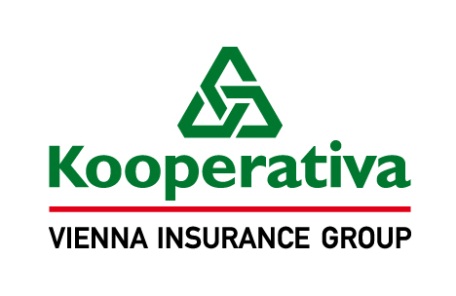 Dodatek č. 8 pojistné smlouvy č. 7720881596Úsek pojištění hospodářských rizikKooperativa pojišťovna, a.s., Vienna Insurance Groupse sídlem Praha 8, Pobřežní 665/21, PSČ 186 00, Česká republika IČO:  47116617 zapsaná v obchodním rejstříku u Městského soudu v Praze, sp. zn. B 1897(dále jen „pojistitel“),zastoupený na základě zmocnění níže podepsanými osobami Pracoviště:Kooperativa pojišťovna, a.s., Vienna Insurance Group Zámecká 19, 702 00 Ostravatel. 596 279 862aPovodí Odry, státní podnikse sídlem Varenská 3101/49, Moravská Ostrava, 702 00 OstravaIČO: 70890021, DIČ: CZ 70890021Bankovní spojení: Komerční banka, a.s. Ostrava, 97104761/0100zapsaný v obchodním rejstříku u Krajského soudu v Ostravě, sp. zn. AXIV, vložka 584(dále jen „pojistník“)zastoupený Ing. Jiřím Pagáčem, generálním ředitelemKorespondenční adresa pojistníka je totožná s korespondenční adresou pojišťovacího makléře.uzavírají ve smyslu zákona č. 89/2012 Sb., občanského zákoníku, tento dodatek, který spolu s výše uvedenou pojistnou smlouvou, pojistnými podmínkami pojistitele a přílohami, na které se pojistná smlouva (ve znění tohoto dodatku) odvolává, tvoří nedílný celek.Tento dodatek pojistné smlouvy byl sjednán prostřednictvím pojišťovacího makléře:FIXUM a.s.se sídlem: Muglinovská 270/105, PSČ 712 00 Ostrava – MuglinovIČ: 25388886(dále jen „pojišťovací makléř”),Korespondenční adresa pojišťovacího makléře je totožná s výše uvedenou adresou pojišťovacího makléře.Ke dni účinnosti tohoto dodatku se aktualizuje seznam pojištěných strojů a snižuje se pojistná částka v tabulkách 2.1.1., 2.2.1. a 2.3.1.S účinností od 28.11.2018 zní výše uvedená pojistná smlouva (včetně výše uvedených údajů o výše uvedených subjektech) takto * :* pokud se v tomto novém znění používá pojem „tento dodatek“, považuje se za něj tento dodatekČlánek I.Úvodní ustanoveníPojištěným je pojistník.K tomuto pojištění se vztahují: Všeobecné pojistné podmínky (dále jen „VPP“), Zvláštní pojistné podmínky (dále jen „ZPP“) a Dodatkové pojistné podmínky (dále jen „DPP“).Všeobecné pojistné podmínky 	VPP P-100/14 - pro pojištění majetku a odpovědnosti	Zvláštní pojistné podmínkyZPP P-150/14 - pro živelní pojištění
ZPP P-200/14 - pro pojištění pro případ odcizení
ZPP P-300/14 - pro pojištění strojů
Dodatkové pojistné podmínky	DPP P-520/14 - pro pojištění hospodářských rizik, sestávající se z následujících doložek:	Zabezpečení	DOZ105 - Předepsané způsoby zabezpečení - Výklad pojmů (1401)	DOZ108 - Předepsané způsoby zabezpečení mobilních pracovních strojů (1401)	Stroje	DST109 - Ponorná čerpadla nebo čerpadla v hlubinných studních - Výluka (1401)	DST111 - Výměna agregátů, opravy vinutí - Vymezení pojistného plnění (1401)	Obecné	DOB101 - Elektronická rizika - Výluka (1401)	DOB103 - Výklad pojmů pro účely pojistné smlouvy (1401)	DOB105 - Tíha sněhu, námraza - Vymezení podmínek (1401) 	DOB106 - Bonifikace - Vymezení podmínek (1401)	DOB107 - Definice jedné pojistné události pro pojistná nebezpečí povodeň, záplava, vichřice, krupobití (1401)Článek II.Druhy a způsoby pojištění, předměty a rozsah pojištěníObecná ujednání pro pojištění majetku Pravidla pro stanovení výše pojistného plnění jsou podrobně upravena v pojistných podmínkách vztahujících se ke sjednanému pojištění a v dalších ustanoveních tohoto dodatku pojistné smlouvy. Na stanovení výše pojistného plnění tedy může mít vliv např. stupeň opotřebení, provedení opravy či znovupořízení nebo způsob zabezpečení pojištěných věcí.Pro pojištění majetku je místem pojištění území České republiky, které pojištěný vlastní či po právu užívá, popřípadě v nich provádí objednanou činnost, a to včetně věcí uložených v/na dopravním prostředku, není-li dále uvedeno jinak.Přehled sjednaných pojištěníPojištění se sjednává pro předměty pojištění v rozsahu a na místech pojištění uvedených v následujících tabulkách:2.1.1 Živelní pojištění*) není-li uvedeno, sjednává se pojištění s pojistnou hodnotou uvedenou v příslušných pojistných podmínkách2.2.1 Pojištění pro případ odcizení*) není-li uvedeno, sjednává se pojištění s pojistnou hodnotou uvedenou v příslušných pojistných podmínkách 2.3.1 Pojištění strojů*) není-li uvedeno, sjednává se pojištění s pojistnou hodnotou uvedenou v příslušných pojistných podmínkách 1)	nová cena je vyjádření pojistné hodnoty ve smyslu ustanovení čl. 21 odst. 2) písm. a) VPP P-100/14	časová cena je vyjádření pojistné hodnoty věci ve smyslu ustanovení čl. 21 odst. 2) písm. b) VPP P-100/14	obvyklá cena je vyjádření pojistné hodnoty věci ve smyslu ustanovení čl. 21 odst. 2) písm. c) VPP P-100/14	jiná cena je vyjádření pojistné hodnoty věci ve smyslu čl. V. Zvláštní ujednání této pojistné smlouvy2)	první riziko ve smyslu ustanovení čl. 23 odst. 1) písm. a) VPP P-100/143)	MRLP je horní hranicí pojistného plnění v souhrnu ze všech pojistných událostí vzniklých v jednom pojistném roce. Je-li pojištění sjednáno na dobu kratší než jeden pojistný rok je MRLP horní hranicí pojistného plnění v souhrnu ze všech pojistných událostí vzniklých za dobu trvání pojištění. 4)	zlomkové pojištění ve smyslu čl. 23 odst. 1) písm. b) VPP P-100/145)	spoluúčast může být vyjádřena pevnou částkou, procentem, časovým úsekem nebo jejich kombinací ve smyslu čl. 11 odst. 4) VPP P-100/146)	odchylně od čl. 8 odst. 1) věta druhá ZPP P-600/14 poskytne pojistitel na úhradu všech pojistných událostí nastalých během jednoho pojistného roku pojistné plnění v souhrnu maximálně do výše limitu pojistného plnění7)	odchylně od čl. 8 odst. 2) věta třetí ZPP P-600/14 poskytne pojistitel na úhradu všech pojistných událostí nastalých během jednoho pojistného roku pojistné plnění v souhrnu maximálně do výše sublimitu pojistného plnění8)	dobou ručení se rozumí doba ve smyslu čl. 11 odst. 5) ZPP P-400/14  9)	integrální časová franšíza je časový úsek specifikovaný několika pracovními dny. Právo na pojistné plnění vzniká jen tehdy, je-li přerušení provozu pojištěného delší než tento počet pracovních dní. Je-li však přerušení provozu pojištěného delší než tento počet pracovních dní, nemá integrální časová franšíza vliv na výši pojistného plnění.10)	agregovaná pojistná částka se sjednává v případě pojištění souboru věcí, celková pojistná částka se sjednává v případě pojištění výčtu jednotlivých věcí a součtu jejich hodnotPojistné plnění Pojistné plnění ze všech pojištění sjednaných touto pojistnou smlouvou, v souhrnu za všechny pojistné události způsobené povodní nebo záplavou, nastalé v průběhu jednoho pojistného roku (resp. je-li pojištění sjednáno na dobu kratší než jeden pojistný rok, v průběhu trvání pojištění), je omezeno maximálním ročním limitem pojistného plnění ve výši 20 000 000 Kč; tím nejsou dotčena jiná ujednání, z nichž vyplývá povinnost pojistitele poskytnout pojistné plnění v nižší nebo stejné výši.V rámci maximálního ročního limitu pojistného plnění uvedeného výše v tomto bodě se však pro všechny pojistné události nastalé v průběhu trvání pojištění, které vzniknou povodní nebo záplavou v záplavovém území (stanovené dle zák. č. 254/2001 Sb., o vodách a o změně některých zákonů (vodní zákon), vyhl. č. 236/2002 Sb., o způsobu a rozsahu zpracování návrhu a stanovení záplavových území v platném znění) vymezeném záplavovou čárou tzv. dvacetileté vody (tj. území s periodicitou povodně 20 let - výskyt povodně, který je dosažen nebo překročen průměrně jedenkrát za 20 let) sjednává maximální roční limit pojistného plnění ve výši 500 000,- Kč. Tím nejsou dotčena jiná ujednání, z nichž vyplývá povinnost pojistitele poskytnout pojistné plnění v nižší nebo stejné výši.Pojistné plnění ze všech pojištění sjednaných touto pojistnou smlouvou, v souhrnu za všechny pojistné události způsobené vichřicí nebo krupobitím, nastalé v průběhu jednoho pojistného roku (resp. je-li pojištění sjednáno na dobu kratší než jeden pojistný rok, v průběhu trvání pojištění), je omezeno maximálním ročním limitem pojistného plnění ve výši 20 000 000 Kč; tím nejsou dotčena jiná ujednání, z nichž vyplývá povinnost pojistitele poskytnout pojistné plnění v nižší nebo stejné výši.Pojistné plnění ze všech pojištění sjednaných touto pojistnou smlouvou, v souhrnu za všechny pojistné události způsobené sesouváním půdy, zřícením skal nebo zemin, sesouváním nebo zřícením lavin, zemětřesením, tíhou sněhu nebo námrazy nastalé v průběhu jednoho pojistného roku (resp. je-li pojištění sjednáno na dobu kratší než jeden pojistný rok, v průběhu trvání pojištění), je omezeno maximálním ročním limitem pojistného plnění ve výši 20 000 000 Kč; tím nejsou dotčena jiná ujednání, z nichž vyplývá povinnost pojistitele poskytnout pojistné plnění v nižší nebo stejné výši.Článek III.Výše a způsob placení pojistnéhoPojistné za jeden pojistný rok činí:Živelní pojištěníPojištění pro případ odcizení Pojištění strojůSouhrn pojistného za sjednaná pojištění za jeden pojistný rok činí 	 546 533,- KčSleva za dobu trvání pojištění činí 15%Obchodní sleva činí 15%Celkové pojistné za sjednaná pojištění po slevách za jeden pojistný rok činí	 382 572,- KčRoční pojistné za tento dodatek činí – 6 790,-Kč.  Po slevách činí změna ročního pojistného – 4 752,-Kč. Poměrná část pojistného za období 28.11.2018 – 31.03.2019 (výroční datum) činí – 1 614,-Kč a bude započtena dle níže uvedeného rozpisu splátek.2. Pojistné je sjednáno jako běžné. Pojistné období je tříměsíční. Pojistné je  splatné k datům a v částkách takto: Pojistné je splatné k datům a v částkách takto: datum:	částka:01.04.2018	96 831,-Kč01.07.2018	96 831,-Kč01.10.2018	96 831,-Kč01.01.2018	96 831 – 1614 = 95 217,-KčPojistné je v každém následujícím pojistném roce splatné k datům a v částkách takto: datum:	částka:01.04.	95 643,-Kč01.07.	95 643,-Kč01.10.	95 643,-Kč01.01.2	95 643,-Kč3. Pojistník je povinen uhradit pojistné v uvedené výši na účet pojistitele č. ú. 2226222/0800, variabilní symbol: 7720881596.4. Výše uvedené pojistné je stanoveno bez pojistné či jiné obdobné daně (dále jen „daň“) za rizika umístěná v členském státě Evropské unie nebo Evropského hospodářského prostoru. Smluvní strany se dohodly, že v případě zavedení daně z pojištění sjednaného touto pojistnou smlouvou, kterou bude po nabytí účinnosti příslušných právních předpisů na území tohoto jiného členského státu pojistitel povinen odvést, se pojistník zavazuje uhradit nad rámec pojistného předepsaného v této pojistné smlouvě i náklady odpovídající této povinnosti. Ustanovení tohoto bodu neplatí pro daně, které jsou případně v bodě 1. tohoto článku výslovně uvedeny.Článek IV.Hlášení škodných událostíVznik škodné události je pojistník (pojištěný) povinen oznámit přímo nebo prostřednictvím zplnomocněného pojišťovacího makléře bez zbytečného odkladu na jeden z níže uvedených kontaktních údajů:Kooperativa pojišťovna, a.s., Vienna Insurance GroupCENTRUM ZÁKAZNICKÉ PODPORYCentrální podatelnaBrněnská 634,664 42 ModřiceTel.: 957 105 105fax: 547 212 602, 547 212 561E-mail: podatelna@koop.czwww.koop.czNa výzvu pojistitele je pojistník (pojištěný nebo jakákoliv jiná osoba) povinen oznámit vznik škodné události písemnou formou. Článek V.Zvláštní ujednáníUjednává se, že se ruší ustanovení čl. 1 odst. 7) a 8), čl. 3 odst. 5), čl. 6 odst. 3) a čl. 9 ZPP P-150/14. Ujednání o podpojištění (inflační doložka)Ujednává se, že pokud pojistná částka předmětu pojištění (souboru) v době pojistné události není nižší o více než 15%  než jeho pojistná hodnota, pojišťovna pro toto pojištění neuplatní podpojištění ve smyslu  § 2854 zákona č. 89/2012 Sb.Automatické pojištění nově pořízeného majetkuV případě přírůstku či úbytku majetku bude nové roční pojistné vypočítáno za použití pojistné sazby (pro konkrétní druh majetku a pojistné riziko), platné v předložené nabídce. V případě dopojištění a odpojištění v průběhu pojistného období bude použit princip výpočtu alikvotní části z ročního pojistného k příslušnému datu. Tento mechanismus bude garantován po celou dobu plnění zakázky.Pojistná částka je pojistnou hodnotou a bude odpovídat nové ceně majetku.Odchylně od ZPP P-300/14 článek 3, odstavec 2), písmeno h) se pojištění vztahuje i na poškození věci během přepravy stroje jako nákladu.Odchylně od ZPP P-300/14 článek 3, odstavec 3), písmeno d) se pojištění vztahuje i na poškození skleněných dílů – výhledových skel pojištěných strojů. Pro tento předmět pojištění se ujednává pojištění bez spoluúčasti a do limitu uvedeného v příloze č. 2 této pojistné smlouvy. Pojistitel poskytne pojistníkovi bonifikaci ve smyslu Doložky DOB106 - Bonifikace - Vymezení podmínek (1401).Pojistitel na základě písemné žádosti pojistníka provede vyhodnocení škodného průběhu pojistné smlouvy za hodnocené období, kterým je jeden pojistný rok. Bude-li skutečná hodnota škodného průběhu pojistné smlouvy nižší než hodnota smluvně stanovená, přizná pojistitel bonifikaci následovně:	Škodný průběh                                                                      výše bonifikace	do 0 %                                                                                                     30 %	do 10 %                                                                                                   20 %	do 20 %                                                                                                   10 %	do 30 %                                                                                                     0 %	nad 30 %                                                                                                   0 %Článek VI.Prohlášení pojistníka, registr smluv, zpracování osobních údajůProhlášení pojistníkaPojistník potvrzuje, že v dostatečném předstihu před uzavřením pojistné smlouvy převzal v listinné nebo, s jeho souhlasem, v jiné textové podobě (např. na trvalém nosiči dat) Informace pro klienta, jejichž součástí jsou Informace o zpracování osobních údajů v neživotním pojištění, a seznámil se s nimi. Pojistník si je vědom, že se jedná o důležité informace, které mu napomohou porozumět podmínkám sjednávaného pojištění, obsahují upozornění na důležité aspekty pojištění i významná ustanovení pojistných podmínek.Pojistník potvrzuje, že před uzavřením pojistné smlouvy mu byly oznámeny informace v souladu s ustanovením § 2760 občanského zákoníku.Pojistník potvrzuje, že v dostatečném předstihu před uzavřením pojistné smlouvy převzal v listinné nebo jiné textové podobě (např. na trvalém nosiči dat) dokumenty uvedené v čl. I. bodu 2. této pojistné smlouvy a seznámil se s nimi. Pojistník si je vědom, že tyto dokumenty tvoří nedílnou součást pojistné smlouvy a upravují rozsah pojištění, jeho omezení (včetně výluk), práva a povinnosti účastníků pojištění a následky jejich porušení a další podmínky pojištění a pojistník je jimi vázán stejně jako pojistnou smlouvou.Pojistník potvrzuje, že adresa jeho sídla/bydliště/trvalého pobytu a kontakty elektronické komunikace uvedené v této pojistné smlouvě jsou aktuální, a souhlasí, aby tyto údaje byly v případě jejich rozporu s jinými údaji uvedenými v dříve uzavřených pojistných smlouvách, ve kterých je pojistníkem nebo pojištěným, využívány i pro účely takových pojistných smluv. S tímto postupem pojistník souhlasí i pro případ, kdy pojistiteli oznámí změnu jeho sídla/bydliště/trvalého pobytu nebo kontaktů elektronické komunikace v době trvání této pojistné smlouvy. Tím není dotčena možnost používání jiných údajů uvedených v dříve uzavřených pojistných smlouvách.Pojistník prohlašuje, že má oprávněnou potřebu ochrany před následky pojistné události (pojistný zájem).
Pojistník, je-li osobou odlišnou od pojištěného, dále prohlašuje, že mu pojištění dali souhlas k pojištění.Pojistník prohlašuje, že věci nebo jiné hodnoty pojistného zájmu pojištěné touto pojistnou smlouvou nejsou k datu uzavření pojistné smlouvy pojištěny proti stejným nebezpečím u jiného pojistitele, pokud není v této pojistné smlouvě výslovně uvedeno jinak.Registr smluvPokud výše uvedená pojistná smlouva, resp. dodatek k pojistné smlouvě (dále jen „smlouva“) podléhá povinnosti uveřejnění v registru smluv (dále jen „registr“) ve smyslu zákona č. 340/2015 Sb., zavazuje se pojistník k jejímu uveřejnění v rozsahu, způsobem a ve lhůtách stanovených citovaným zákonem. To nezbavuje pojistitele práva, aby smlouvu uveřejnil v registru sám, s čímž pojistník souhlasí. Pokud je pojistník odlišný od pojištěného, pojistník dále potvrzuje, že každý pojištěný souhlasil s uveřejněním smlouvy. Při vyplnění formuláře pro uveřejnění smlouvy v registru je pojistník povinen vyplnit údaje o pojistiteli (jako smluvní straně), do pole „Datová schránka“ uvést: n6tetn3 a do pole „Číslo smlouvy“ uvést číslo této pojistné smlouvy.Pojistník se dále zavazuje, že před zasláním smlouvy k uveřejnění zajistí znečitelnění neuveřejnitelných informací (např. osobních údajů o fyzických osobách). Smluvní strany se dohodly, že ode dne nabytí účinnosti smlouvy (resp. dodatku) jejím zveřejněním v registru se účinky pojištění, včetně práv a povinností z něj vyplývajících, vztahují i na období od data uvedeného jako počátek pojištění (resp. od data uvedeného jako počátek změn provedených dodatkem, jde-li o účinky dodatku) do budoucna. ZPRACOVÁNÍ OSOBNÍCH ÚDAJŮV následující části jsou uvedeny základní informace o zpracování Vašich osobních údajů. Tyto informace se na Vás uplatní, pokud jste fyzickou osobou, a to s výjimkou bodu 3.2., který se na Vás uplatní i pokud jste právnickou osobou. Více informací, včetně způsobu odvolání souhlasu, možnosti podání námitky v případě zpracování na základě oprávněného zájmu, práva na přístup a dalších práv, naleznete v dokumentu Informace o zpracování osobních údajů v neživotním pojištění, který je trvale dostupný na webové stránce www.koop.cz v sekci „O pojišťovně Kooperativa“.INFORMACE O ZPRACOVÁNÍ OSOBNÍCH ÚDAJŮ BEZ VAŠEHO SOUHLASUZpracování na základě plnění smlouvy a oprávněných zájmů pojistitelePojistník bere na vědomí, že jeho identifikační a kontaktní údaje, údaje pro ocenění rizika při vstupu do pojištění a údaje o využívání služeb zpracovává pojistitel:pro účely kalkulace, návrhu a uzavření pojistné smlouvy, posouzení přijatelnosti do pojištění, správy a ukončení pojistné smlouvy a likvidace pojistných událostí, když v těchto případech jde o zpracování nezbytné pro plnění smlouvy, apro účely zajištění řádného nastavení a plnění smluvních vztahů s pojistníkem, zajištění a soupojištění, statistiky a cenotvorby produktů, ochrany právních nároků pojistitele a prevence a odhalování pojistných podvodů a jiných protiprávních jednání, když v těchto případech jde o zpracování založené na základě oprávněných zájmů pojistitele. Proti takovému zpracování máte právo kdykoli podat námitku, která může být uplatněna způsobem uvedeným v Informacích o zpracování osobních údajů v neživotním pojištění.Zpracování pro účely plnění zákonné povinnostiPojistník bere na vědomí, že jeho identifikační a kontaktní údaje a údaje pro ocenění rizika při vstupu do pojištění pojistitel dále zpracovává ke splnění své zákonné povinnosti vyplývající zejména ze zákona upravujícího distribuci pojištění a zákona č. 69/2006 Sb., o provádění mezinárodních sankcí.POVINNOST POJISTNÍKA INFORMOVAT TŘETÍ OSOBYPojistník se zavazuje informovat každého pojištěného, jenž je osobou odlišnou od pojistníka, a případné další osoby, které uvedl v pojistné smlouvě, o zpracování jejich osobních údajů.INFORMACE O ZPRACOVÁNÍ OSOBNÍCH ÚDAJŮ ZÁSTUPCE POJISTNÍKA Zástupce právnické osoby, zákonný zástupce nebo jiná osoba oprávněná zastupovat pojistníka bere na vědomí, že její identifikační a kontaktní údaje pojistitel zpracovává na základě oprávněného zájmu pro účely kalkulace, návrhu a uzavření pojistné smlouvy, správy a ukončení pojistné smlouvy, likvidace pojistných událostí, zajištění a soupojištění, ochrany právních nároků pojistitele a prevence a odhalování pojistných podvodů a jiných protiprávních jednání. Proti takovému zpracování má taková osoba právo kdykoli podat námitku, která může být uplatněna způsobem uvedeným v Informacích o zpracování osobních údajů v neživotním pojištění.Zpracování pro účely plnění zákonné povinnostiZástupce právnické osoby, zákonný zástupce nebo jiná osoba oprávněná zastupovat pojistníka bere na vědomí, že identifikační a kontaktní údaje pojistitel dále zpracovává ke splnění své zákonné povinnosti vyplývající zejména ze zákona upravujícího distribuci pojištění a zákona č. 69/2006 Sb., o provádění mezinárodních sankcí.Podpisem pojistné smlouvy potvrzujete, že jste se důkladně seznámil se smyslem a obsahem souhlasu se zpracováním osobních údajů a že jste se před jejich udělením seznámil s dokumentem Informace o zpracování osobních údajů v neživotním pojištění, zejména s bližší identifikací dalších správců, rozsahem zpracovávaných údajů, právními základy (důvody), účely a dobou zpracování osobních údajů, způsobem odvolání souhlasu a právy, která Vám v této souvislosti náleží.Článek VII.Závěrečná ustanoveníNení-li ujednáno jinak, je pojistnou dobou doba od 01.04.2015 (počátek pojištění) do 31.03.2020 (konec pojištění). Tímto dodatkem provedené změny nabývají účinnosti dnem 28.11.2018.Pojistník je povinen vrátit pojistiteli veškeré slevy poskytnuté za sjednanou dobu pojištění, jestliže pojistník pojištění vypoví před uplynutím pojistné doby nebo jestliže pojištění zanikne z jiného důvodu před uplynutím pojistné doby, s výjimkou zániku pojistného zájmu pojistníka.Odpověď pojistníka na návrh pojistitele na uzavření tohoto dodatku (dále jen „nabídka“) s dodatkem nebo odchylkou od nabídky se nepovažuje za její přijetí, a to ani v případě, že se takovou odchylkou podstatně nemění podmínky nabídky.Pojistník prohlašuje, že uzavřel s pojišťovacím makléřem smlouvu, na jejímž základě pojišťovací makléř vykonává zprostředkovatelskou činnost v pojišťovnictví pro pojistníka, a to v rozsahu této pojistné smlouvy ve znění tohoto dodatku. Smluvní strany se dohodly, že veškeré písemnosti mající vztah k pojištění sjednanému touto pojistnou smlouvou ve znění tohoto dodatku doručované pojistitelem pojistníkovi nebo pojištěnému se považují za doručené pojistníkovi nebo pojištěnému doručením pojišťovacímu makléři. Odchylně od čl. 18 VPP P-100/14 se pro tento případ „adresátem“ rozumí pojišťovací makléř. Dále se smluvní strany dohodly, že veškeré písemnosti mající vztah k pojištění sjednanému touto pojistnou smlouvou ve znění tohoto dodatku doručované pojišťovacím makléřem za pojistníka nebo pojištěného pojistiteli se považují za doručené pojistiteli od pojistníka nebo pojištěného, a to doručením pojistiteli.Tento dodatek k pojistné smlouvě byl vypracován ve 4 stejnopisech, pojistník obdrží 1 stejnopis, pojistitel si ponechá 2 stejnopisy a pojišťovací makléř obdrží 1 stejnopis.Tento dodatek obsahuje 7 stran, k pojistné smlouvě ve znění tohoto dodatku náleží 2 přílohy, z nichž 1 je fyzicky přiložena k tomuto dodatku. Součástí pojistné smlouvy ve znění tohoto dodatku jsou pojistné podmínky pojistitele uvedené v čl. I. této pojistné smlouvy ve znění tohoto dodatku.Výčet příloh:		příloha č. 1 – výpis z Obchodního rejstříku - nepřiloženo	příloha č. 2 – seznam pojištěných strojů - přiloženoV Ostravě  dne 27.11.2018	……………….……………………	    .………………………………	za pojistitele	za pojistitele					       	 xxx				xxxV Ostravě dne 27.11.2018	…………………………………….	za pojistníka					       Ing. Jiří Pagáčdodatek vypracoval: xxxMísto pojištění: území České republikyMísto pojištění: území České republikyMísto pojištění: území České republikyMísto pojištění: území České republikyMísto pojištění: území České republikyMísto pojištění: území České republikyMísto pojištění: území České republikyRozsah pojištění: sdružený živelRozsah pojištění: sdružený živelRozsah pojištění: sdružený živelRozsah pojištění: sdružený živelRozsah pojištění: sdružený živelRozsah pojištění: sdružený živelRozsah pojištění: sdružený živelPojištění se řídí: VPP P-100/14, ZPP P-150/14 a doložkami DOB101, DOB103, DOB105, DOB106, DOB107Pojištění se řídí: VPP P-100/14, ZPP P-150/14 a doložkami DOB101, DOB103, DOB105, DOB106, DOB107Pojištění se řídí: VPP P-100/14, ZPP P-150/14 a doložkami DOB101, DOB103, DOB105, DOB106, DOB107Pojištění se řídí: VPP P-100/14, ZPP P-150/14 a doložkami DOB101, DOB103, DOB105, DOB106, DOB107Pojištění se řídí: VPP P-100/14, ZPP P-150/14 a doložkami DOB101, DOB103, DOB105, DOB106, DOB107Pojištění se řídí: VPP P-100/14, ZPP P-150/14 a doložkami DOB101, DOB103, DOB105, DOB106, DOB107Pojištění se řídí: VPP P-100/14, ZPP P-150/14 a doložkami DOB101, DOB103, DOB105, DOB106, DOB107Poř. čísloPředmět pojištěníPojistná částka10)Spoluúčast5)Pojištění se sjednává na cenu*1)MRLP3) První riziko2)MRLP3) 1.Vyjmenovaná zařízení dle přílohy č. 260 506 550 Kč10 000 Kč*)xxxxxxPoznámky:Poznámky:Poznámky:Poznámky:Poznámky:Poznámky:Poznámky:Místo pojištění: území České republikyMísto pojištění: území České republikyMísto pojištění: území České republikyMísto pojištění: území České republikyMísto pojištění: území České republikyMísto pojištění: území České republikyMísto pojištění: území České republikyRozsah pojištění: pojištění pro případ odcizení (s výjimkou loupeže přepravovaných peněz nebo cenin)Rozsah pojištění: pojištění pro případ odcizení (s výjimkou loupeže přepravovaných peněz nebo cenin)Rozsah pojištění: pojištění pro případ odcizení (s výjimkou loupeže přepravovaných peněz nebo cenin)Rozsah pojištění: pojištění pro případ odcizení (s výjimkou loupeže přepravovaných peněz nebo cenin)Rozsah pojištění: pojištění pro případ odcizení (s výjimkou loupeže přepravovaných peněz nebo cenin)Rozsah pojištění: pojištění pro případ odcizení (s výjimkou loupeže přepravovaných peněz nebo cenin)Rozsah pojištění: pojištění pro případ odcizení (s výjimkou loupeže přepravovaných peněz nebo cenin)Pojištění se řídí: VPP P-100/14, ZPP P-200/14 a doložkami DOB101, DOB103, DOB106, DOZ105, DOZ108Pojištění se řídí: VPP P-100/14, ZPP P-200/14 a doložkami DOB101, DOB103, DOB106, DOZ105, DOZ108Pojištění se řídí: VPP P-100/14, ZPP P-200/14 a doložkami DOB101, DOB103, DOB106, DOZ105, DOZ108Pojištění se řídí: VPP P-100/14, ZPP P-200/14 a doložkami DOB101, DOB103, DOB106, DOZ105, DOZ108Pojištění se řídí: VPP P-100/14, ZPP P-200/14 a doložkami DOB101, DOB103, DOB106, DOZ105, DOZ108Pojištění se řídí: VPP P-100/14, ZPP P-200/14 a doložkami DOB101, DOB103, DOB106, DOZ105, DOZ108Pojištění se řídí: VPP P-100/14, ZPP P-200/14 a doložkami DOB101, DOB103, DOB106, DOZ105, DOZ108Poř. čísloPředmět pojištěníPojistná částka10)Spoluúčast5)Pojištění se sjednává na cenu*1)MRLP3) První riziko2)MRLP3) 1.Vyjmenovaná zařízení dle přílohy č. 260 506 550 Kč10 000 Kč*)xxxxxxPoznámky:Poznámky:Poznámky:Poznámky:Poznámky:Poznámky:Poznámky:  Místo pojištění: území České republiky  Místo pojištění: území České republiky  Místo pojištění: území České republiky  Místo pojištění: území České republiky  Místo pojištění: území České republiky  Místo pojištění: území České republiky  Místo pojištění: území České republikyRozsah pojištění: dle článku 2 ZPP P-300/14Rozsah pojištění: dle článku 2 ZPP P-300/14Rozsah pojištění: dle článku 2 ZPP P-300/14Rozsah pojištění: dle článku 2 ZPP P-300/14Rozsah pojištění: dle článku 2 ZPP P-300/14Rozsah pojištění: dle článku 2 ZPP P-300/14Rozsah pojištění: dle článku 2 ZPP P-300/14Pojištění se řídí: VPP P-100/14, ZPP P-300/14 a doložkami DOB103, DOB106, DST109, DST111Pojištění se řídí: VPP P-100/14, ZPP P-300/14 a doložkami DOB103, DOB106, DST109, DST111Pojištění se řídí: VPP P-100/14, ZPP P-300/14 a doložkami DOB103, DOB106, DST109, DST111Pojištění se řídí: VPP P-100/14, ZPP P-300/14 a doložkami DOB103, DOB106, DST109, DST111Pojištění se řídí: VPP P-100/14, ZPP P-300/14 a doložkami DOB103, DOB106, DST109, DST111Pojištění se řídí: VPP P-100/14, ZPP P-300/14 a doložkami DOB103, DOB106, DST109, DST111Pojištění se řídí: VPP P-100/14, ZPP P-300/14 a doložkami DOB103, DOB106, DST109, DST111Poř. čísloPředmět pojištěníPojistná částka10)Spoluúčast5)Pojištění se sjednává na cenu*1)MRLP3) První riziko2)MRLP3) 1.Vyjmenovaná zařízení dle přílohy č. 260 506 550 Kč10 000 Kč*)xxxxxxPoznámky:Poznámky:Poznámky:Poznámky:Poznámky:Poznámky:Poznámky: